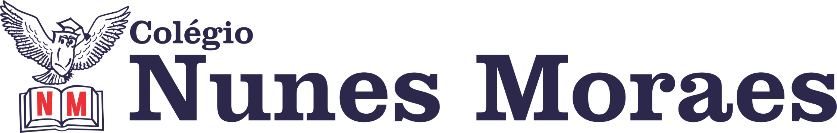 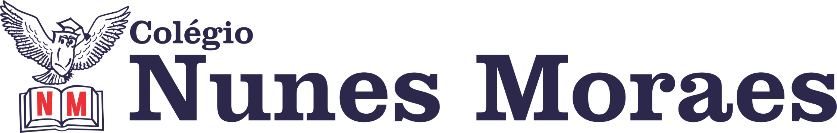 DIA: 27 DE MAIO DE 2020 - 4°ANO E.F1ªAULA: CIÊNCIAS Componente curricular: Ciências(capítulo 06) – págs.: 12 a 14.(Atividade de casa págs.: 26 e 27).Link da aula: https://youtu.be/4pL8ZIhJEFURoteiro da aulaObjetivos de conhecimento: Água e alimentos: fonte de nutrientes; +atitude.Aprendizagens essenciais: Compreender as funções da água no organismo dos seres vivos, inclusive, no do ser humano; Reconhecer os alimentos com fonte de nutrientes e de energia.Leitura e explicação sobre o texto: Água e alimentos: fonte de nutrientes. Págs.:12 e 14;Atividade de sala: questões 1 e 2. Pág.:14;Explicação sobre a atividade de casa: +Atitude. Págs.:26 e 27;Tempo para concluir a atividade de sala e retirada de dúvidas pelo whatsapp com a professora.2ªAULA: PORTUGUÊSComponente curricular: Língua Portuguesa7ª aula de Português (capítulo 06) – págs.:28 a 31.Link da aula: https://youtu.be/59ywPie8tHwRoteiro da aulaObjetivos de conhecimento: Prática de oralidade.Aprendizagens essenciais: Identificar práticas variadas de oralidade, leitura e escrita.De olho na leitura pág.:28 – O aluno deverá trabalhar a interpretação de imagens (leitura multimodal) para resolver a atividade da página 28;Gostar de ler pág.: 29 – Leitura do poema “Use a imaginação” e realização da atividade de interpretação textual;Atividade de casa: Oralidade: O aluno deverá gravar um áudio ou vídeo realizando a leitura do texto “Use a imaginação” na pág.: 28 e enviar para a professora;Para relembrar págs.: 30 e 31 – conclusão do capítulo 06 de Língua Portuguesa; Tempo para concluir a atividade de sala e tirar dúvidas pelo whatsapp com a professora.3ªAULA: MATEMÁTICA Objeto de conhecimento:  A arte da multiplicação. Aprendizagens essenciais: Utilizar estratégias diversas, como cálculo por estimativa e cálculo mental, e/ou técnicas operatórias convencionais, como algoritmo formal e uso da calculadora, para resolver problemas, envolvendo multiplicações, possibilitando o desenvolvimento de diversas estratégias de cálculo. Olá querido aluno(a)! Hoje você vai estudar usando um roteiro de estudos. Mas o que é um roteiro de estudos? É um passo a passo pensado para te auxiliar a estudar o assunto da aula em vídeo de uma maneira mais organizada. Fique ligado! O roteiro a seguir é baseado no modelo de estudo à distância, em que você vai estudar utilizando seu material didático, referente à disciplina que irá estudar, aula em vídeo e WhatsApp. Link da aula: https://youtu.be/54jp0ZRz2BYAtividades propostas: Explicação dos assuntos que serão abordados em sala de aula; Resolução das atividades de classe, nas páginas 19, 20 e 21 questões 3 à 8 - Tempo para realização das atividades: 25 minutos. Orientações e resolução da atividade de casa: página 22 questão  9.                Tempo estimado para realização das atividades: 10 minutos.Envio das fotos das atividades de classe e casa para WhatsApp das professoras.